В Специализированный межрайонный экономический суд г. АлматыСудье ___________________.050008, г.Алматы, ________________ 8 (727) _______________________@sud.kzот Ответчика: : Индивидуального предпринимателя «___________________»в лице ___________________ИИН: _________________ прож.: г. Алматы, _____________________.Представитель по доверенности:Саржанов Галымжан ТурлыбековичИИН: 850722301036. г. Алматы, Медеуский район,050002, пр. Жибек Жолы, д. 50, офис 202, БЦ Квартал. info@zakonpravo.kz / www.zakonpravo.kz+ 7 (708) 578 57 58.Ходатайство о назначении повторной/дополнительной экспертизыВ, Вашем производстве имеется гражданское дело по иску ИП «___________________» (далее - Истец) к ИП «___________________» (далее - Ответчик)  о признании факта исполнении обязательств и акта выполненных работ действительным.По данному гражданскому делу Судом, в соответствии со ст. 82 ГПК,   назначена судебная экспертиза средств компьютерных технологий на предмет установления даты и времени видеозаписи, поскольку данное обстоятельство имеет существенное значение для дела и оно может быть выяснено в результате видеофонографической экспертизы, проводимого экспертом. А также все расходы возложены по проведению экспертизы на ИП «___________________», поскольку им заявлено исковое требование. Где производство экспертизы поручено ГУ «Институт судебной экспертизы по г.Алматы».На разрешение эксперта поставлены следующие вопросы:- Соответствует ли веб-сайт предъявленным требованиям в договоре и его приложению (по пунктам)?  - Может ли полноценно функционировать веб-сайт?- Когда и какие изменения были произведены в работе веб-сайта с 02 декабря 20__ года?- Дата окончательной разработки веб-сайта?Для производства экспертизы предоставить в распоряжение эксперта:- гражданское дело № ___________________ по иску ИП «___________________» к ИП «___________________» о признании факта исполнении обязательств и акта выполненных работ действительным;Последующем судом по ходатайству Эксперта дополнительно был привлечен Специалист.__.05.20__года мы ознакомились с Заключением Эксперта за №__________ от __.04.20__года и Заключением специалиста за №__ от __.04.20__года.При изучении оба заключении нами установлено о том что Заключение эксперта идентична Заключению специалиста. Уважаемый суд, выше указанными заключениями мы не согласны так как согласно ст. 82 ГПК РК Судебная экспертиза назначается в случаях, когда обстоятельства, имеющие значение для дела, могут быть установлены в результате исследования ее объектов, проводимого экспертом на основе специальных научных знаний. Наличие таких знаний у иных лиц, участвующих в гражданском судопроизводстве, не освобождает суд от необходимости в соответствующих случаях назначить экспертизу.Однако считаем Заключение эксперта и специалиста частично не достоверны, Ниже, мы опишем и прокомментируем каждый пункт, изложенный Специолистом как невыполненный:Предисловие:__.11.20__ - мы направили Максис акт выполненных работ., запросили фактический адрес. Отправили скриншоты, доказывающие выполнение работ по Приложение №1.__.11.20__ - направили повторное письмо и видеоинструкции. Запросили фактический адрес.__.11.20__ - получили от них ответ с комментариями.Большая половина комментариев была основана не на Приложении №1.__.11.20__ - ответили на их комментарии, приложили скрины и инструкции.__.12.20__ - получили претензию от Максис, в которой в основном говорится о том что языковые версии не готовы.__.12.20__ - ответили на претензию, также со скринами, повторно написали им о том что переводы не входят в стоимость.__.12.20__ - получили от них ответ: Акты мы подпишем ,но только ,когда все работы будут выполнены в полном объёме…” хотя работы по приложению №1 были выполнены.Последующем был направлен иск.__.12.20__ - мы еще раз отправили и письмо, с подробным объяснением.Административная панель:http://______________________login: _______________________pass: _______________________п. №3. Заключения специалиста оговорено: Фото/Видео галерея с возможностью создавать альбомы (Работа с графикой, автоматическое масштабирование изображений).Ввиду того, что среди утвержденных Заказчиком макетов, по инициативе Заказчика отдельной страницы “Фото и видео галерея” не предполагалось, мы добавили возможность загрузки фото и видео материалов на любую из страниц, имеющихся на сайте. (Любая из имеющихся страниц сможет стать страницей “Фото/Видео-галерея”.)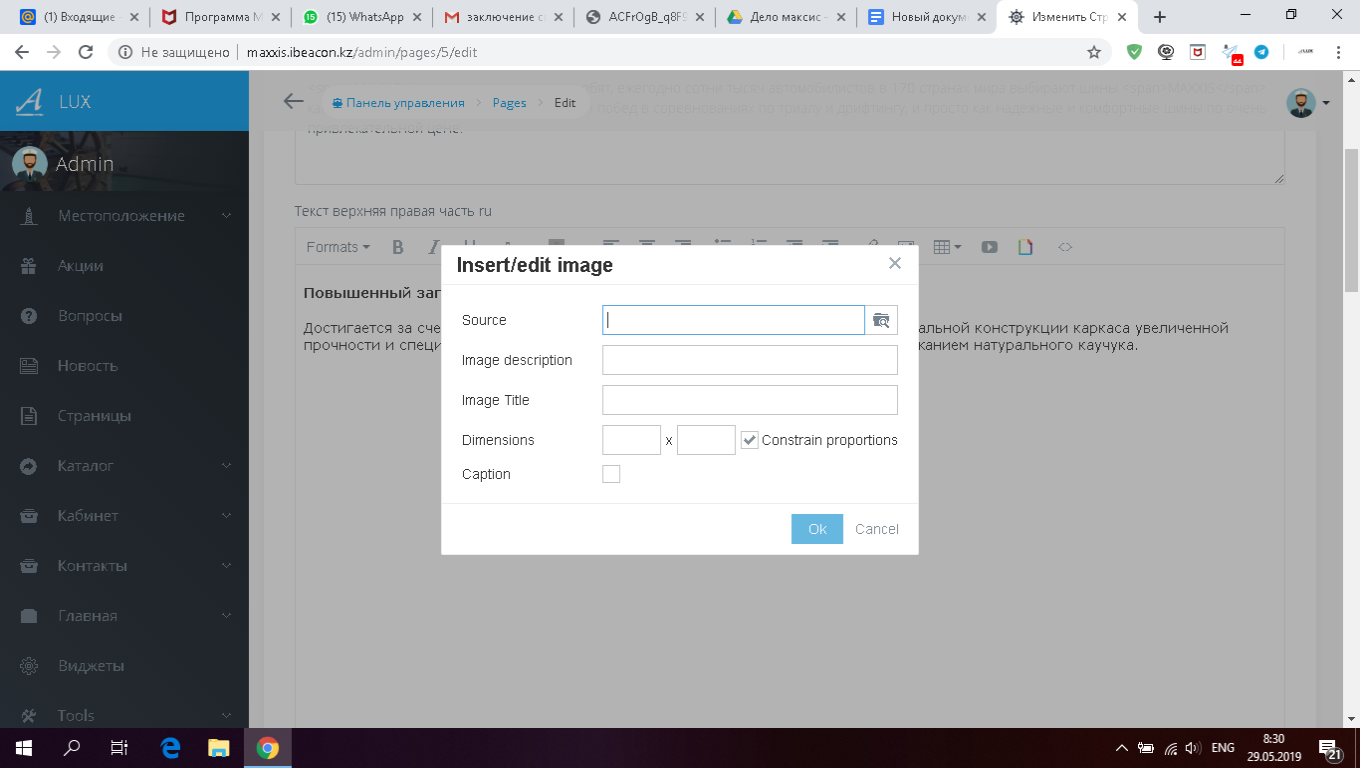 Для того, чтобы убедиться в этом необходимо зайти в административную панель:Ссылка для входа: http:// ____________________login: ____________________pass: ____________________Выбрать пункт меню “Страницы”. Нажать на кнопку редактирования любой из имеющихся страниц.Выбрать пункт “Загрузить фото” или “загрузить видео”. Мы отправляли Заказчику видео-инструкцию, на которой показано каким образом производится добавление фото и видео галерии.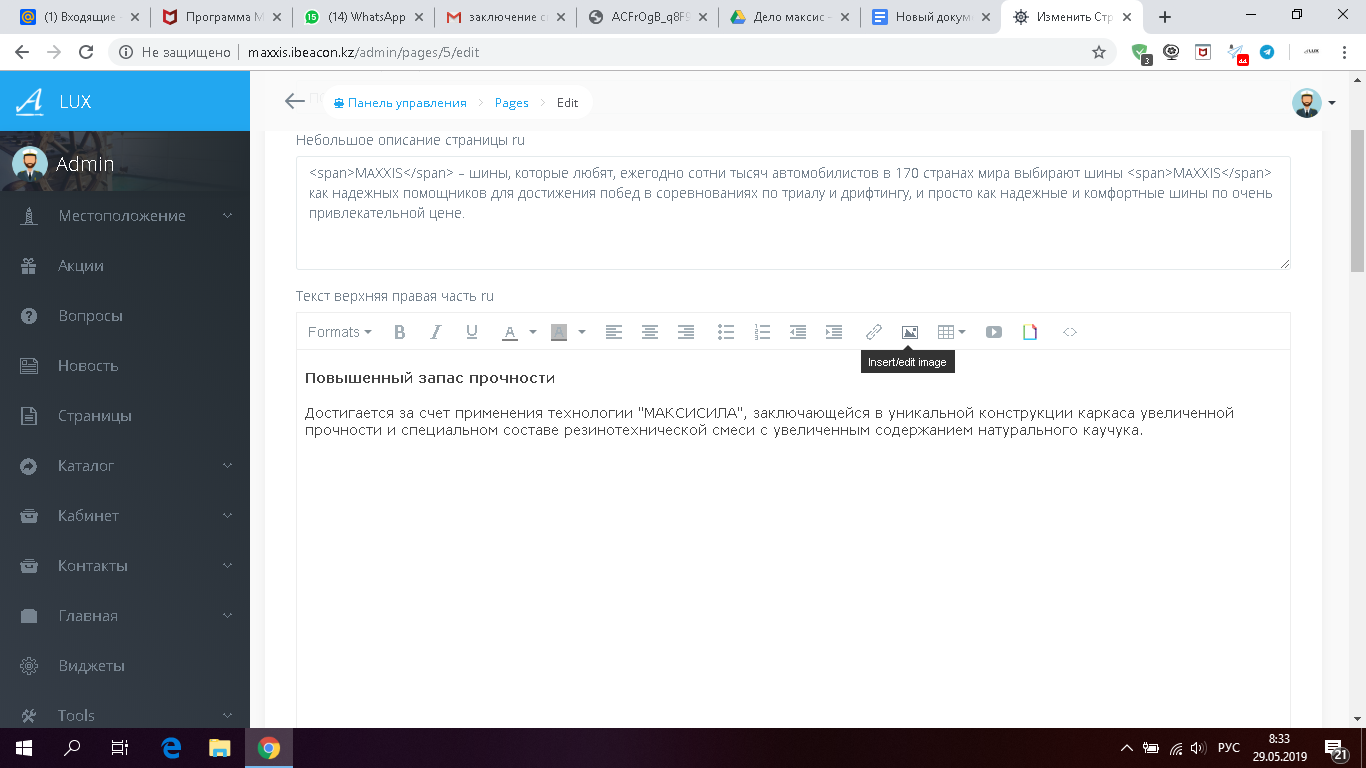 P.S Ввиду того, что Приложение №1 согласовывается Сторонами на стадии заключения Договора, а макеты дизайна - разрабатываются Исполнителем после заключения Договора, описание пунктов технического задания является общим. Этот пункт приобретает более конкретное(индивидуальное) описание на стадии разработки дизайна и утверждения макетов.п. 6. Заключения специалиста: Модуль новостей/статей с выведением всех новостей/статей списком и постраничного выведения каждой новости и архивом новостей, статей – выполнен частично. На сайте в разделе «Новости» отображение новостей представлено в виде плиток. Модуль новостей и статей присутствует, но функционал вывода новостей/статей списком отсутствует.Указанными доводами Специалиста - Абсолютно не согласны. Ввиду того, что в утвержденных Заказчиком макетах не было соответствующей кнопки, которая позволяла бы выводить новости списком - необходимость в данной кнопке отсутствует. (Утвержденный макет во вложении)P.S Ввиду того, что Приложение №1 согласовывается Сторонами на стадии заключения Договора, а макеты дизайна - разрабатываются Исполнителем после заключения Договора, описание пунктов технического задания является общим. Этот пункт приобретает более конкретное(индивидуальное) описание на стадии разработки дизайна и утверждения макетов, т.е расположение новостей (списком или плиткой) согласовывается на этапе разработки макетов исходя из индивидуальных пожеланий Заказчика.   п. 12. Заключения специалиста:  4 языковых версии сайта – имеется. Отсутствуют переводы содержимого, переведены только компоненты сайта – выполнен частично.В Приложении к Договору отсутствует пункт "Переводы". 4 языковых версии сайта подразумевают под собой мультиязычность административной панели и возможность размещения контентной информации в различных языковых версиях. P.S Если бы в Договоре был указан конкретный пункт “Переводы”, а также указано количество символов, мы бы оказали услугу копирайтинга, и внесли ее в Приложении №1, так как стоимость переводов напрямую зависит от количества символов.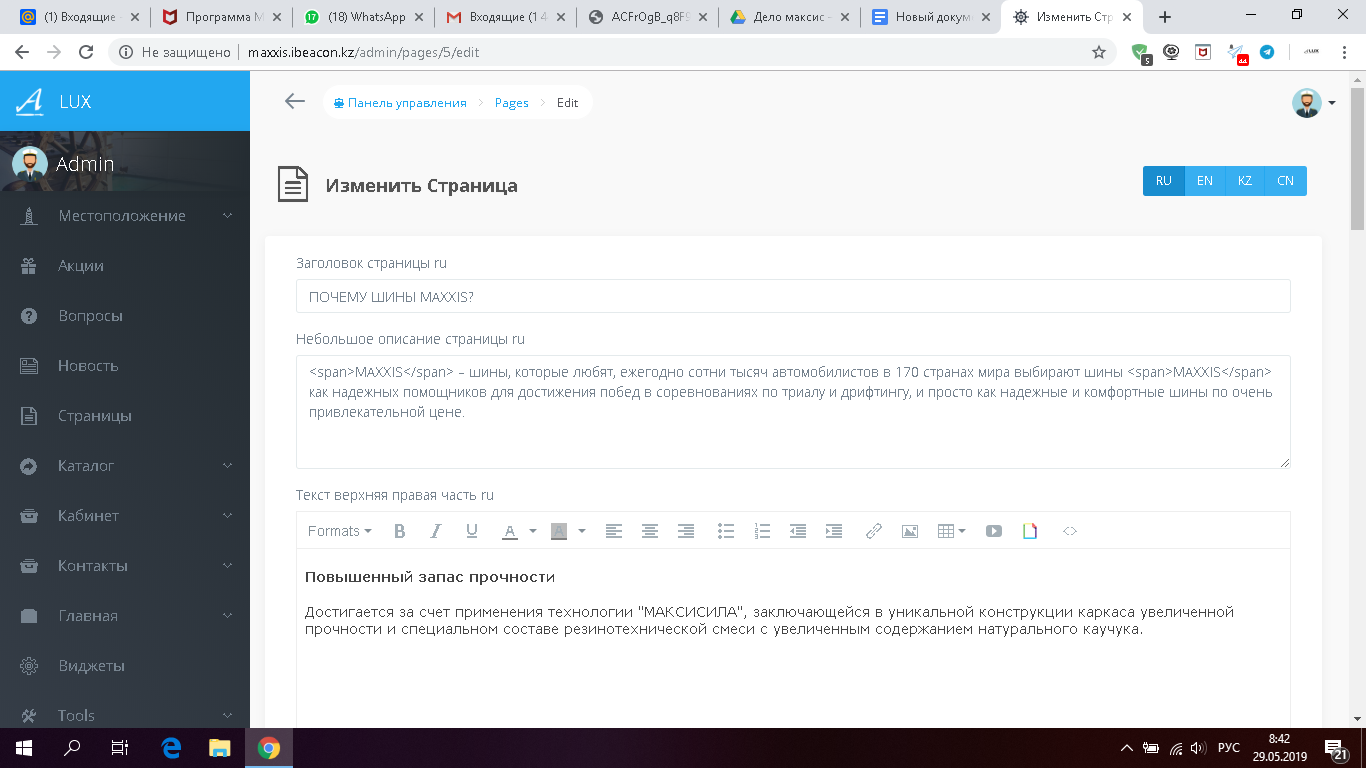 п. 13. Заключения специалиста: Каталог продукции (Категории, подкатегории) с фильтрами сортировок – выполнено частично. Фильтры и сортировки отсутствуют.Абсолютно не согласны. Данный пункт реализован.Фильтром сортировок является модальное окно "Подбор шин". Сортировка осуществляется:По сезонности шин: Зимние/Летние.По типу шин: Легковые/Грузовые.По радиусуПо высотеПо ширине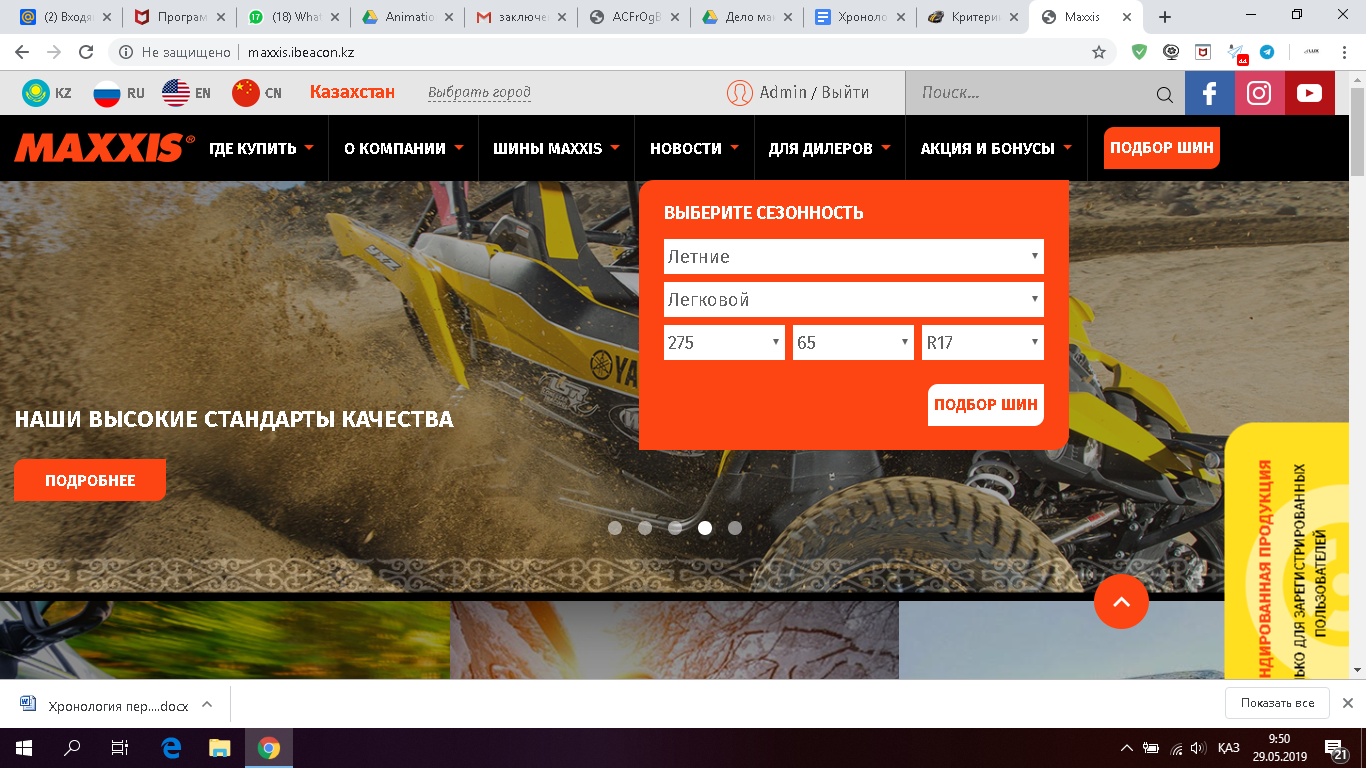 Иных фильтров  на утвержденных Заказчиком макетах не предусмотрено.Утвержденный макет во вложении.п. 15. Заключения специалиста:  Модуль начисления скидок (Функционал позволяющий добавлять скидки, как отдельному пользователю, так и группе пользователей) – выполнен частично. Поля для ввода процента скидки имеется в функционале редактирования пользователя. Отсутствуют группы пользователя, поэтому проверить функционал добавления скидок не представляется возможным. Таким образом модуль начисления скидок работает только с отдельным пользователем.По поводу этого пункта - согласны, функционал действительно реализован не полностью.Групповые скидки не реализованы, мы неоднократно запрашивали у клиентов информацию по реализации данного пункта, но к сожалению объективного ответа не получили.Поэтому данный пункт был реализован на наше усмотрение.п. 16. Заключения специалиста:  Личный кабинет с историей заказов – не выполнен. В личном кабинете история заказов называется «История просмотров».Ввиду того, что согласно утвержденным Заказчиком макетам на сайте не предусмотрена возможность осуществления заказов - называть данную кнопку иначе, было бы не совсем правильно и логично. Данный сайт представляет собой корпоративный веб-сайт с каталогом продукции, в котором пользователь может лишь просматривать каталог и переходить по ссылкам дилеров.P.S: Выполнение работ и разработка веб-сайта осуществляется исключительно согласно утвержденным Заказчиком макетам.На основания изложенных обстоятельств дела  нами суду было принесено Ходатайство согласно ст. 94.ГПК РК «Допрос эксперта» где оговорено Допрос эксперта может быть произведен только после оглашения заключения эксперта в случае, если оно недостаточно ясно, имеет пробелы, для восполнения которых не требуется проведения дополнительных исследований, или необходимо уточнить примененные экспертом методы и термины. Первым эксперта допрашивает сторона, по ходатайству которой назначена экспертиза. Если экспертиза произведена по соглашению между сторонами или по инициативе суда, первым задает вопросы эксперту истец, затем ответчик. Суд вправе задавать эксперту вопросы в любой момент допроса.Однако уважаемый Суд вы сочли нужным нам отказать в Допросе эксперта/специалиста не объясняя сущность отказа тогда как имеются много противоречии в Заключении специалиста и его выводы вызывают сомнение.Как предусмотрено в статье 90. ГПК РК «Дополнительная и повторнаяэкспертизы» Дополнительная экспертиза назначается при недостаточной ясности или полноте заключения, а также возникновении необходимости решения дополнительных вопросов, связанных с предыдущим исследованием. Производство дополнительной экспертизы может быть поручено тому же или иному эксперту. Производство повторной экспертизы поручается комиссии экспертов. Эксперты, проводившие предыдущую экспертизу, могут присутствовать при производстве повторной экспертизы и давать комиссии пояснения, однако в экспертном исследовании и составлении заключения они не участвуют.  	В соответствии со ст.8 ГПК каждый вправе обратиться в суд за защитой нарушенных или оспариваемых конституционных прав, свобод или охраняемых интересов.В соответствии со ст.15 ГПК РК, стороны избирают в ходе гражданского судопроизводства свою позицию, способы и средства её отстаивания самостоятельно и независимо от суда, других органов и лиц.Всеобщая декларация прав человека (статьи 7, 8 и 10), Международный пакт о гражданских и политических правах (статья 14) и Конвенция о защите прав человека и основных свобод (статья 6) устанавливают, что все равны перед законом и судом и что каждый при определении его гражданских прав и обязанностей имеет право на справедливое и публичное разбирательство дела в разумный срок компетентным, независимым и беспристрастным судом, созданным на основании закона. На основания выше изложенного и руководствуясь ст. 46, 166, 91, 92 ГПК РК,Прошу Суд:Так как Заключение Эксперта за №____________ от __.04.20__года и Заключением специалиста за №__ от __.04.20__года виду недостаточной ясности и недостаточно обоснованности которые вызывают сомнение – прошу не принимать в качестве доказательства;В связи недостаточной ясности и полнотой заключения, недостаточно обоснованности предоставленных заключении - назначить Дополнительную экспертизу;Производство повторной экспертизы поручить комиссии экспертов;С уважением,Представитель по доверенности:________________/ Саржанов Г.Т.							"___"___________20__год 